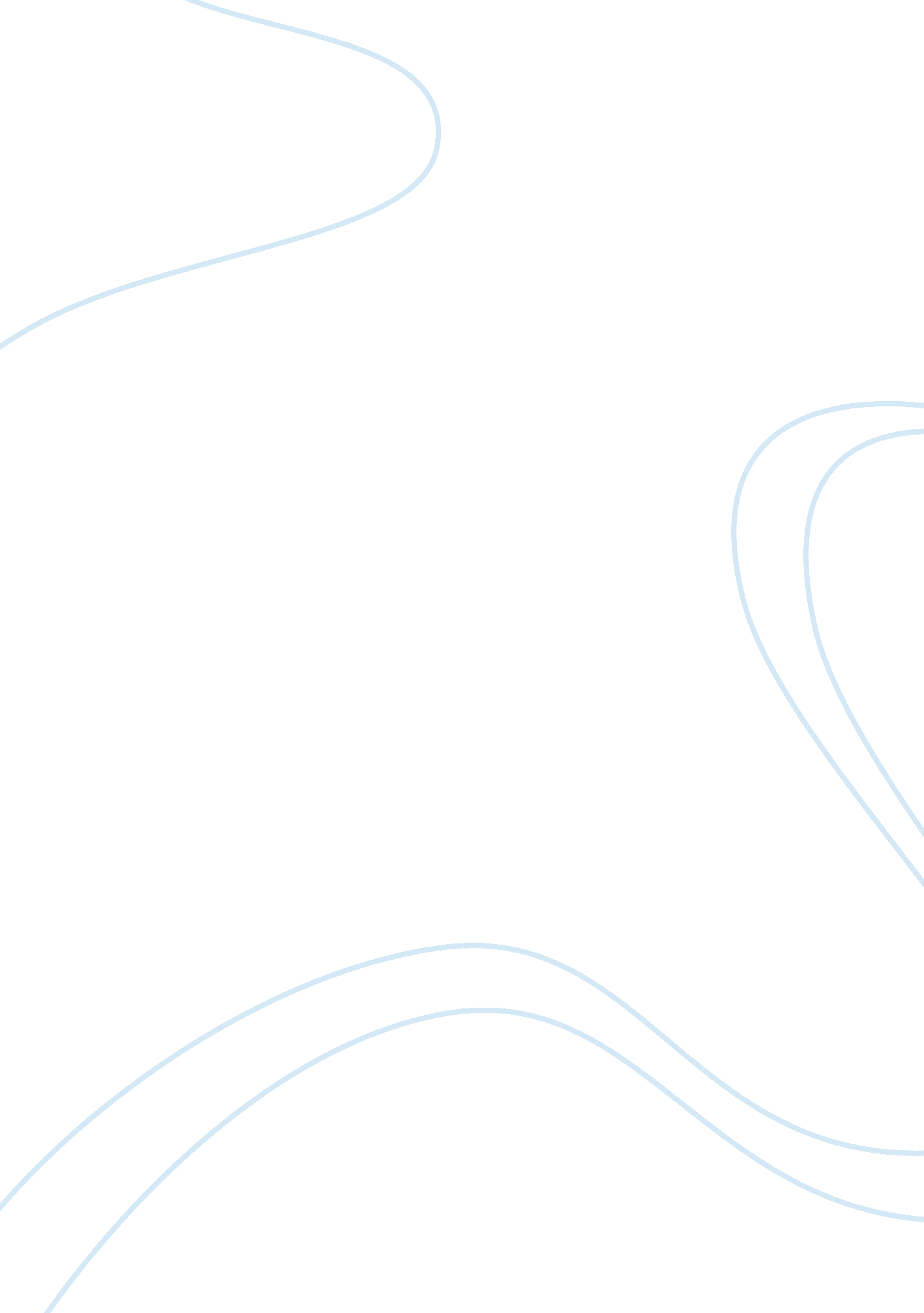 Intro to early childhood ed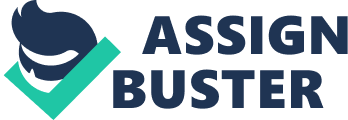 Early Childhood Educatora person who provides care and education to young children. a person with specialized training working with children ages 2 to 8 in a school or child care centerWhole Childmeeting all needs , physically , socially , mentally , spiritually , academically ONINTRO TO EARLY CHILDHOOD ED SPECIFICALLY FOR YOUFOR ONLY$13. 90/PAGEOrder NowDevelopmentally Appropriate Practiceresponsive care and education that is mindful of the development of the whole child 
age 
individual and 
cultural appropriatenessAge Appropriatenessmatching the childs developmental levels 
- preschool are informed by the study of child development : activity centers , play( vital for development ) , child choice , hands on learning , teacher as facilitator base assessments on observations 
- elementary - acquisition of knowledge ( ss, reading , math ) desks/ work tables , more reading and verbal instruction. paper-pencil work . assessment are graded through paperwork and testsCultural Appropriatenessunderstand the context of the children's families . childs first experiences in larger world away from home . transition between home and schoolDispositionstendencies to respond to experiences in certain waysTemperament- nine dimensions1- activity level : physical and mental activity) 
2- regularity ( rhythmicity ) : preference for predictable routines or spontaneity 
3- distractibiity : degree to which extraneous stimuli affect behavior , readiness to leave one activity for another 
4- approach : ways of responding to new situations 
5- adaptability: ease of adjustment to new ideas or situations after initial responses 
6- physical sensitivity : threshold of responsiveness / sensitivity to changes in the environment including noise , taste, smell , and temperament 
7- intensity of reaction : energy level typical of response , both positive and negative 
8- persistence and attention span: the amount of time devoted to an activity , even when it is difficult , and the ability to continue working when distracted 
9- quality of mood: general optimism or pessimism , tendency to enjoy things uncritically or to be more selective about situations enjoyedMultiple Intelligenceslinguistic 
logical/ mathematical 
body/ kinesthetic 
musical 
interpresonal 
intrapersonal 
spatial 
naturalisticEthical dilemmaconflict or concern is an ethical issue , determining what you feel responsible for the problem . NAEYCNational Association for the Education of Young Children- a professional association that developed a code of ethics that spells out early childhood educators moral obligations and identifies the distinctive values of the early childhood field and describes what graduates of childhood training programs should know how to do. Behaving collegiallydressing appropriately , showing up on time , knowing your responsibilities , following through with commitments , applying the knowledge you have acquired to your work with children and representing your program and the filed positively in your community . Ethical/Ethicsis the study of right and wrong , duties and obligatils . Professional ethics address the moral commitment to a group extending and enhancing the personal values and morality of educators through right and wrong . Responsible behavior towards students and parents that allows you to be considered a professional. Dilemmaa predicament that involved competing professional values , it puts the interests of one person or group in conflict with one another. Stages of Professional Development1- survial 
2- consolidation 
3- renewel 
4- maturityStages of Professional Development: SurvivalSatge 1: Survivial - first year of working 
you apply the knowledge learned in college 
try and avoid unrealistic expectationsStages of Professional Development: ConsolidationStage 2: consolidation- 
bring together what you know and more personal approached , seek adviceStages of Professional Development: RenewalStage 3: renewel - 
3-5 years of experience , you feel more confident ,, you begin to enjoy professional readings , workshops and researchStages of Professional Development: MaturityStage 4: maturity - 
after 5 years of working with children less interest in details and more interested in values , theories , issues and philosophies that underline you work developEarly learning guidelines1- to support children's learning and development 
2- provide the care for children in facilities where adults are working or are in trainingNCLBNo Child Left Behind 2001 built upon the expanded previous policies requiring school accountability it requires states to measure every public school students progress in reading , math yearly and through assessment . Goal - to ensure that all children are making adequate progress in school Early learning standardscontent standards address goals and objectives for each subject area for each grade level - describe learning experiences that should be provided by programs to give children a well rounded educational experience and to help prepare then for later school experiences. 
1) range of developmental domains 
2) be inclusive of culture and language of children's home 
3) incorperate items addressing critical natures of relationships for infants and toddler developmentEarly learning assessmentspreformance ( achievement) standards - tests , to determine to what extent which children have mastered the contentInfrastructurestates develop systems that include early learning and program quality standards , a program rating and improvement system , a professional development system that will create a consistent , accessible pathway to professional development for everyone in a state who works with young children and a data management and reporting systemPedagogyability to apply pedagogical and content knowledge ( teaching skills ) - art and science of teachingPlato-theory( ideal state book ) 
education should begin with the young child ( all children not just girls ) 
humans are good 
development of both mind and body are important 
play is valuable tool for learning 
curriculum should include games , music , stories , drama to illustrate values . 
knowledge of geometryJohn Dewey- theoryProgressive education- schools should prepare children for the realities of today rather than a vague future time, believed curriculum should be based on children's interestsOblatesyoung children chosen to live a religious life - future of the monastery - their education was considered and important part of community activitiesJohn Locke- theorythe blank slate theory - all children are born with no prior knowledge or understanding they learn through their experiences. this changed education because children learn from their environments and are like sponges 
- believed in nature vs nurture 
- infants should not be restrictedTabula RasaBlank slate- John Locke's theoryJean Jacques- Rousseau theory- all children come into the world with original sin and you need to establish an order of obedience to rid your sin - education should begin at birth 
wrote the book " Emile", naturalism, sought to create a more family like atmosphere in schools, - children are always learning from adults Johann Pestalozzi- theoryhis ideas laid the foundation for teaching . believed that all children have the right to an education and the capacity to profit from it. orphaned children . school could awaken the potential of a child and lead to social reform 
- first year of life is most important developmentally 
- adapt instruction to children's interests , abilities , and stages of development . Friedrich Froebel- established? Kindergarten developed a curriculum and educational methodology based on gifts occupations songs and games, teacher is responsible for guidance and direction of play so children become creative contributing members of society Frobel : Forms of lifegardening , care for animals , domestic tasksFrobel : Forms of mathematicsgeometric , form and their relationships with each otherFrobel : Forms of beautydesign with color , shape , harmonies and movementFrobel : Forms of giftschildren's play was guided with carefully presented special materials and activities to enhance sensory and spiritual development ( yarn balls , blocks , wooden tables , geometric shapes , natural objects)- manipulativesFrobel : Occupationsmolding , cutting , folding , bead stringing , embroidery . foster discovery , inventiveness and skillMartin Luther- influences( former monk ) - advocate of universal education - all should be taught to read , so they can read the bible 
Translated bible into German, believed family was most important institution in the education of children, believed schools were to teach children to read, believed individuals were free to work out their own salvation through scriptures 
- schools should have intellectual , religious , physical, emotional and social qualitiesEducational Penduluminfluenced by changing politics and changing views of learning - emphasis on needs and interests of children and more ridged prescribed approaches to learningMargaret McMillian and Rachelfounded pre-school - nurture , care and learning Believed in education where children could explore their imaginations develop sensory and perceptual faculties and care for gardens and pets, incorporated environmentalism into their education of young children, opened and open air nursery school High scope programbased on piaget's theory of development and emabrases many of the goals of the McMillian sisters - effect of poverty of children's development 
- key experiences related to acquisition of concepts like classification , seriation , number , spatial relationships , and time . adapt learning and planning based on the learning environment DIA approachdevelopment interaction approach- centers for children to make their own choices for learning ( current example of progressive education )Whole childall aspects of the child , developmental , social , academic , physical etc. Real-world curriculumusing real world items to teachMaria Montessori-theoryintelligence is not fixed it can be learned and stimulated through experiences children learn the best on their own at their own pace through their own direct sensory experience of the world . independence , preserve children's digitity Reggio Emilia approachinvented by Lois Malaguzzi , established a set of values and philosophies are informed by constructivist theories and the progressive educational movement , and by deep commitment to honor the rights of children and teachers 
1- children are strong competent individuals who have the right to receive the best education and care 
2- education is based on relationships , especially the interrelationships between children , teachers and parents 
3- education is based on the interaction f young children working and playing together learn through working collaboratively together Montessori-methodduring the first years of life children go through sensitive periods of development children desire to observe and explore the world around them child-sized learning environmental and materials Loris MalaguzziRegiio EmiliaDomainsphysical , cognitive, social , emotional , languagePhysical Domainsmotor skills - explore physical worldCognitive Domainsunderstanding of concepts - acquire information and learn to reason and problem solveSocially Domainsplaying with others -learn to relate to others and make moral decisionsEmotional Domainssatisfaction, feeling good about self- learn to recognize and express their feelings and accept themselvesLanguage Domainscommunicates - learn to talk with others about what they are thinking , experiencing , perceiving and doingChronological agethe childs age in years and monthsOptimal matchchilds present level of understanding or skill and the acquisition of new knowledge or skillsMaturationthe unfolding of genetically determined potential that occurs as the child grows olderExperiencepersons interactions with the environment with people and with thingsObject permanencethe awareness that even when an object is not in sight it still existsNature-nurturebiological influences on development ( nature) and environmental influences ( nurture) forces shape human behaviorTheoriesorganized groups of statements that describe , explain and predict behavior - about how children learn and growArnold Gesell-theorystarted sties of child development 
, identified developmental norms and characteristics maturation - thought that children need to be protected from sickness, injury , and environmental hazards with day to day care and periodic medical exams Jean Piaget- theorycognitive theorist , specialty understanding knowledge , how children think constructivist theorist children play an active role in cognitive development, children create their own constructed understanding of the world around them through their interactions with people and objects Constructivist-theoryyou are influenced by the world around youIntrinsicinternalExtrinsicenviromentalSchemaorganizing structuresPhysical knowledgeknowledge of the world around you and acting ( external reality gained from doing things or acting on the physical world)Social knowledgeinteractions with peers ( learned from others , language , rules , symbols , use , ideas about right and wrong )Logico-mathematical knowledgeobservations , comparisions ( constructed as children observe , compare , think and reason , observations of relationships between things , categorizingg and ordering . )Assimilationthe children use to organize their experiences into structures for thinking and problem solvingAccommodationsthe children use to organize their experiences into structures for thinking and problem solvingSensorimotorbirth-2 
chilren create understanding when they touch , taste , see , hear , and feel many objects and learn about their properties , they use emerging motor skills to manipulate objects and learn about their propertiesPreoperational stageages 2-7 
children begin to use symbols ( words) to represent experiences . Egocentricable to see things only from ones own viewpointKohlberg's theoryhow people make moral decisions during a life span . rules about what is right and wrong Kohlberg's stages of moral developmentlevel 1 : pre conventional ( 2-7) : moral decisions are based on self interest 
level 2 : conventional (7-12): people choose to conform to and uphold the rules and conventions of society because they exit 
level 3: post conventional ( adolescence and older): people accept rules and laws that are agreed on in society and based on underlying moral principles. Lev Vygotskyrussian psychologist worked on child development and language children are active participants in their own learning . learning is shaped by social experiences and interaction with and exceptions from their peers , older children and adults social context affect how children think and what they think about Sociocultural theorysociocultural - culture plays a part in children's development and its influence on cultureBrofenbrenner- Theory (model)founder of head start program . children's development can be understood only in the contact of social , political , legal , economic systems because these are nested layers around each childs life . each system influences the other as the child grows Ecologicaldescribes systems of social and cultural context the influence developmentErik Erikson- theory (stages)understanding children's emotional development ( basic attitudes are formed as individuals pass through the various stages) 
8 stages 
trust vs mistrust 
autonomy vs shame and doubt 
initative vs guilt 
industry vs inferiorityPsychosocial theorycrucial aspects occur in the first 8 yeas of a childs life - relationships between children and adults in their livesGardner's multiple intelligencesmusical 
bodily - kinesthetic 
logical - mathematic 
linguistic 
spatial 
interpersonal - other people 
intra personal - oneslef 
naturalisticAbraham Maslowdevelopment of human motivation and potential was based on hierarchy of basic and growth needs physiological (human needs), safety, love , esteem , self-actualization ) Theory of self-actualizationhow one learns new information depending on their environmental facts , awareness , sensitivity to be attentive to children's needsPeriods of development- page 159infants ( birth - 12 mo) 
toddlers ( 12-35 mo) 
pre-schoolers / kindergarteners - 3-6 yrs 
school aged- 6 to 8 yrsLearning environmentshould meet the needs of children and support your educational values and developmental goalsSpacethe learning environment you react will be influenced by the building and the grounds you are surrounded by . Classroom area ( home space for class / group) , out door play area ( active play)Self-containedeach class spends most of their time in their home room however there are several classes in one room most of the type . open -design buildings expect teachers to arrange interest centers throughout the room with a large multifunctional or large motor space in the middle . Home like atmospheres , use taped lines or cabinets for walls . Open-design classroomone large room for multiple purposes separated by taped lines , book shelves , cabinet walls etcPediatricste journal of pediatrics recommends that children under the age of 2 not watch tv because of its potentially damaging effects . ADD , Transition zonechildren enter and exit the playground , the are along children to see what is available and make choices , equipment like balls are waiting . important to make sure there is a place for children coming and going to wait or gather when necessary . benches , tires , sets , or edge of a low wall make good placesActive play zoneoutdoor environments need space to run , jump , skip, and ride in big grassy areas if possible are needed for children to safely run and play games . a needed place to climb up high equipment for sliding and swinging allowing children to see things from various perspectives and provide them various sensationsManipulative- creative zonetable activities like art , woodworking take place outdoors . messy art material such as clay , finer painting are especially favored outside . program table games and books brought into manipulative creative zonesSocial-dramatic zonechildren create their own opportunities for social and dramatic play in the outdoor environment whether or not there is equipment provided. play house , dress up clothing , props , and loose parts like hollow blocks , sheets , small tires , planks and other movable pieces that children can arrange6 golden rules for outdoor learning1- organize the environment in zones 
2- create visual boundaries for safety and to protect the children play 
3- provide physical development challenges 
4- include natural elements in the outdoor play areas 
5- make sure there is space to dream , think and relax 
6- take indoor activities outside at times10 golden rules for creative indoor learning environments1. arrange the environment so it can be easily supervised , cleaned and maintained 
2. make sure there is water to drink , toilets / diapering facilities , sinks , and quiet places for resting 
3. choose child - sized furniture and include comfortable seating for adults 
4. organize he classroom into areas 
5. select sage , good quality , sturdy equipment and materials and discard or repair broken , incomplete ones 
6. store materials children can use at their eye-level on low , open , uncrowed shelves and store teacher materials out of reach 
7. rotate play materials 
8. reguarly reevaluate and change the environment 
9. add items of beauty to the environment 
10. include materials that reflect the children , their families and geographic locationsRoutinesarrival / departure routines 
eating area 
give children stabilityDramatic play areasimple , realistic , good selection might contain hats, shoes , clothing , fasteners , baby dolls , plastic dishes , lightweight aluminum pots and wooden plastic stirring spoons . blocks and other small toys to pretend area and use them as part of their playSensory playfor water , sand and other materials such as bubbles . generally safe and are particularly satisfying for infants and toddlersArt areaarea for creativity to work with materials that are developmentally appropriate functional and satisfying to use . materials provide opportunities for creative expression , problem-solving , and physical and sensory developmentDaily schedulestructured programs are influenced by the individual needs and developmental stages of children , observations , valises and valises and concerns of parents , community and the school administration. length of the program , physical setting and the time of year also are keyStaff-child ratiothe number of staff members in relation to the number of children is another factor of the physical setting that influences how flexible if there are lots of adutls to supervise . teachers are free to be spontaneous and to plan for activities that have unpredictable time frame or that require more intense adult child interaction . the size of the group is influenced by the daily schedule . 8 golden rules for a good day for young children1. use large blocks of time ( at least 1 hour long ) for indoor and outdoor self- selected activities 
2. alternate quiet sedentary activities with active play 
3. keep structured group time short 
4. include times for nourishment , rest , personal care 
5. maintain a relaxed pace. avoid rushing children from activity to activity or area to area 
6. use meaningful , enjoyable activities to create smooth transitions 
7. allow children to govern their own use of time ( how long to work , play , eat , nap) as much as possible 
8. build rituals into the day ( morning song , a nap time story )Curriculumto teachSensory development curriculumhearing , smelling , seeing , touching , moving , and tasting . we are not born with the ability to fully discriminate sensations but must learn to distinguish between themLarge muscle curriculummovement is central to the lives of young children . - gross motor is part of the program concerned with the development of arms , legs , and torso. helping children to gain and maintain physical skills and abilities as they work and play . it is also an intrinsic part of every other domain of development . Small muscle curriculumlearning to coordinate the hands and fingers begins when babies are in their cribs reach out to feel , grasp and manipulate. initial impulses will lead to the complete use of tolls such as spoons , crayons , hammers , keyboards etc. fine motor skills are the ability to control fingers , hands and arms . these skills include reaching , grasping , manipulating objects , using different tools like crayons and scissors . small motor skills include building control , strength , coordination , , hand-eye coordination , muscular playOne-size fits all... Fine motor skills-hand preferences, grasp, scissorsCreative movementanother way to express ideas , feelings is through creative movement . when ideas and feeling are expressed in imaginative ways , through movement it is not a substitute for games or large muscle activities on the playground. Conversationstalking and listening - relationships from building languageNonverbal featuresattitude , personal appearance , reactionsLiteracydevelopmental process of learning to write and read is the tool that extends language over distance and time uses language Literacy begins at birthidea that experiences in infancy with language , books and reading are important parts of the process of becoming literateEmergent literacyprocess by which children become literate between birth and the time when a child learns to read and write in conventional ways Informational bookscan broaden children understanding . to be appleaing without being inaccurate is the great challenge of informational books for young childrenRhymespresent mood , melody in language in a natural and unforced memory. they help to enhance understanding of the world and develop their sensitivity to languagePoetrypresent mood , melody in language in a natural and unforced memory. they help to enhance understanding of the world and develop their sensitivity to languageInquiry curriculumyoung children have a compelling curiosity to figure out why and how the world works . they learn by doing their earliest months observe phenomena , discovering relationships, searching for answers and communicating their discoveriesInquiry processseek information constructing understanding and develop concepts as they play and participate in all curriculum activities however other experiences suited to the development of thinking and problem solving and their areas of the curriculum in which inquiry is a primary emphasisInclusionstudents with disabilities are placed in the regular education setting . following the belief that when children with a wide range of abilities learn together in the classroom . following the belief that when children with a wide range of abilities learn together in the classroom . IDEAIndividuals with Disabilities Act 2004 makes funding available to states to provide early intervention services for infants and toddlers who have or are at risk of developing disabilities . Mainstreaming and integrationeducational practice of providing education for children with disabilities in regular education programs . FAPEFree and Appropriate Public Education- law requiring all children with disabilities to have access to education. it also calls for young children with disabilities to participate in what is referred to as the LRELRELeast Restrictive Enviroment - meaning children should participate in regular education classrooms to the greatest extent possible and experience the curriculum that is provided for all children . Normalcyagreed-upon guidelines about what constitutes a disability have been establishedExceptionalityagreed-upon guidelines about what constitutes a disability have been establishedMandatedpublicly funded programs such as head start, public school , or state funded preschool programs , you are required by law to save these childrenDifferentiated instructionalter lessons to match the students skillsModificationsa change to the ongoing classroom activity or materials in order to facilitate or maximize changes that require some planning but most do not require additional resourcesEnvironmental supportinvolved modifying the learning environment to make it responsive to the needs of children . quiet centers if distracted easy , revise scheduleIEPINdividualized Education ProgramCollaborationworking with other professionalOrthopedic impairmentshave difficulty controlling or easily moving their bodies . cause by specific conditions such as missing limbs , disorders of feet , knees or hips , damage caused by diseases such as polio , neurological disoders such as cerebral palsyHearing impaireddiffuclty responding to speech or sounds. volume or clarity of sounds . usage of hearing aid , without hearing aid , may have difficulties speaking , their speech may be unclear and not clearly understood rhythum and voice and quality of speech may be unusual social interactions may be hindered due to their difficulty to express themselves or having others understand them Visually impairedpartical sight may have visual acuity problems that is correctable with glasses . may be able to see light, dark areas , broad shapes but not details , not have peripheral rather than frontal vision , or many completely not be bale to see . advanced with speech and language and excel in listening and memory activities Speech problemsdifficulty producing sounds . speech disorders may occur ... rhythum and voice quality may be unusual . social interaction are hindered when it is difficult for a child to express their feelings or needs or to have others understand them . Receptive language problemshaving difficulty understand the meaning of words or the way words are put together . children cannot communicate and may have difficulties relearning . they may become passive or aggressive Auditory processing problemsmay be unable to tell the difference between speech sounds ( auditory discrimination ) may be unable to isolate the sounds from a noisy background may have trouble remembering what they hear or may confuse the correct order of a series of sounds 
children cannot communicate they have difficulty leaning . difficulty understand and lack verbalizing ideas and selecting appropriate words or using correct grammatical structures . speech or language impairments may also be associated with hearing impairments , cleft palate , autism , cerebral palsy , add , adhd , emotional problems or learning disability sIntellectual disabilities can arise before, during, or after birthlearning at various rates , down syndrome , 
children act younger their chronological age in preee school and have difficulties learning skills and developing concepts . they may be unable to remember things or unable to use information to solve problemsLearning disabilitiesrefers to a variety of problems exhibited by children with normal intelligence but below age- level academic functioning . children can be extremely uneven in their development . learning disabilities in preschoolers can effect their daily functioningADHDchildren are identifiable due to extremes in their behavior . a child must exhibit several characteristics to be identified - implosives , short attention span, difficulty organizing work , constant motion , and following decisions ) be careful not to label children with this due to only the childs temperament it can be other things as well. ADDinability to stay on task and impulsive behavior beyond that seems to be typical may have ADD . hyperactivity or ADD . it coocrs in conduction with a learning disability more typical in boys and appear by age 3 typically . easily excited , have trouble waiting for explanations or taking turns and seldom pause long enough to relax , watch or listen . cannot tolerate physical restrictions. a negative self image beuase they experience little success in the classroom Behavioral disordersemotional problems or children who are more aggressive , unhappy , anxious or with drawn from their peers . severe problems are extreme in their reactions and may require specialized care . withdrawal , anxious , anxiety , aggregation may charaterize their behavior . unusual behaviors such as mutilation , rocking , running with arms are extreme factors needs suerpvision , assistance . may be difficult to handle alone Autismdevelopmental disability that has significantly affects the childs ability to communicate , play and interact with others . unintrested in the outside world not related to intelligence . Asperger syndromeis a disorder considered to be part of autism spectrum can range from mild to severe and is characterized by tendencies toward social isolation , communication , transition difficulties , eccentric behavior , normal intelligence ranges , do not have language dleya s and communicate enormally typically they exhibit exceptional skill in one areGiftedchildren with unusual strengths , abilities or talents . no single measure can identify someone gifted . they may have an exceptional memory , phenomenal ability to read , or perform music at a young ageIHCPindividual health care plan - this plan will address routine health care procedures , who is responsible to address these concerns needs and communication networks amon the members of the teamAssumptionsdo not assume things about the families or their lives , provide them with total support alwaysHow culture influences child rearing- page 421food feeding 
nursing , bottles , pacifiers 
sleeping arrangmeent 
bathing grooming 
personal care and independence 
ways children demonstrate respect/ disrespect 
role of the child in the family 
responsibility of children 
relative value placed on play and academics 
definitions of safe and healthy 
appropriate dress for school and other situations 
sex roles 
modesty 
appropriate knowledge from children 
attitudes toward emerging sexualityConfidentialitythe ethical obligation of every professional and one whose importance we cannot stress strong enoughPotentialsuspected / possibilityConferencesprovide you ant the family members with time to share information and perceptions . it allows for in-depth personal exchanges of information that is not possible in other ways . the purpose is to form an alliance with the gamily what will support the childs growth and learning . 10 golden rules for building strong families- page 4381. listen more than you talk 
2. communicate with all families using a variety of strategies 
3. smile greet gamilies as they enter the classroom or playground 
4. include positive points in every communication 
5. help families identify and articulate their goals , hopes and dreams for their children 
6. keep all information about families strictly confidential 
7. create comfortable places for families in classrooms 
8. offer a wide variety of opportunities for families to be a part of the program 
9. encourage families to know and support one another 
10. let families know that you enjoy and appreciate their childTypes of familiesdiverse famiies , from various cultures , religions , races , ethnicities , ability and lifestylesValueshow you feel about working with children . Attitudeshow you act about working with families or childrenDiverse societyunderstand and learn to accept and respect the various families and their child- rearing practices may be more challenging than you think. they reflect your culture and your experiences . you may not realize the extent to which you are a part of their lifePage 449 - ( True Professional) 13 bulletsAdvocacy1. take pride in the important work you do. 
2. learn about and live by the code of ethics 
3. commit yourself to supporting children's development and families in their tasks of child rearing 
4. are objective in viewing children and families and rational in your dealing with them 
5. are honest in dealing with children and families and take care not to exaggerate your knowledge , trainings or skills 
6. build relationships with families and colleagues based on trust 
7. are trustworthy- honest and scrupulous in upholding confidentiality , resisting the urge to gossip even though the temptation is strong 
8. follow through on commitments and keep your promises , being careful not to promise what you can't deliver 
9. comitt yourself to being a good colleague and good employee 
10. seek out opportunities to continue to learn and grow as a professional 
11. carry yourself with dignity 
12. are a good model for children and families 
13. advocate for children , families , and program practices that meet their needsNAEYC - Code of Ethical Conductethical responsibilities 
1. responsbilieis to children 
2. responsbililties to families 
3. ethical responsibilities to colleagues 
4. ethical responsibilities to community and societyTeachers personalitiesYoung children need nurturing and protection., Reflect on your teaching and practices, Observing children is the most lasting activity, Don't always accept new trends., Teachers need a philosophical base, knowledge and skills not just a great personalityProgressivism - Dewey theorytheory of education that emphasizes the importance of focusing on the needs and interests of children rather than teachers, child centered curriculum and child centered schoolsEnviromentalism - John Locke theorythe theory that the environment, rather than heredity, exerts the primary influence on intellectual growth and cultural developmentThe 4 Environments that promote child development and learninghealthy environment , respectful , supportive , challenging1. Healthy environmentphysical and psychological health, safety and sense of security2. Respectful environmentrespect for individual child and culture, language, abilities or disabilities, family context and community3. Supportive environmentbelieve each child can learn and help children understand and make meaning of experiences4. Challenging environmentProvide achievable and " stretching" experiences for all childrenWhat is the process of assessment? The cognitive process of collecting information about children's development, learning, behavior, academic progress, need for special services, and achievements in order to make decisionscompetences for becoming a professional-1. Engage in ethical practice ethical conduct, NAEYC Code of Ethical Conduct 
2. Continuous/ Lifelong Professional Development Opportunities 
3. Collaborate with Parents, Families and Community Partners 
4. Engage in Reflective Practice 
5. AdvocacyMeaning of Ethical ConductResponsible behavior towards students and parents that allows you to be considered a professional. lingustic intelligencegood with words/ language reading , memorizing , playing word games , making rhymes, puns logical / matamaticalnumbers , setting up experiments , strategy games , analyze data , asking logical questionsspatialdirections , spatial awareness , althetic, watching videos , studying pictures , mazes puzzles , bodily/ kinestheticmoving , role playing , exercise , logical questionsmusicalgood with lyrics , instruments , listening to recordings , making up songs , reading aloud , changing temposinterpersonalgood with communication , studying groups , comparing information with others , interviewing experts , team player , corporative projectsintrapersonalinternal , people person , avoids distractions , sets personal goals , solitary games , sets own pace , works alonenaturalisticloves outdoors , environmental issues , smelling , touch , taste, whole childmeeting all needs , physically , socially , mentally , spiritually , academicaErikson -trust vs mistrustinfants - 
people can be depended upon - children learn this in infancy 
children learn nature , nurture and responsive relationships a lack of this may cause a child to loose hope for themselves or othersErikson -autonomy vs shame and doubt- toddlers 
a basic sense of autonomy that can be defined as seld-goverance and in dependent actionErikson -initative vs guilt- preschoolers learn interests , active expiration and readiness for learning . children express curiosity and creativityErikson -industry vs inferiorityschool age - children are ready for the challenge of new and exciting ideas and construct things 
children need the opportunity for physical , intellectual and social accomplishments to be made 